HƯỚNG DẪN SỬ DỤNG PHẦN MỀM CHUYỂN ĐỔI GIỌNG NÓI THÀNH VĂN BẢNPhần 1. Hướng dẫn sử dụng phần mềmĐăng nhập vào hệ thống qua trang web https://vione.ai/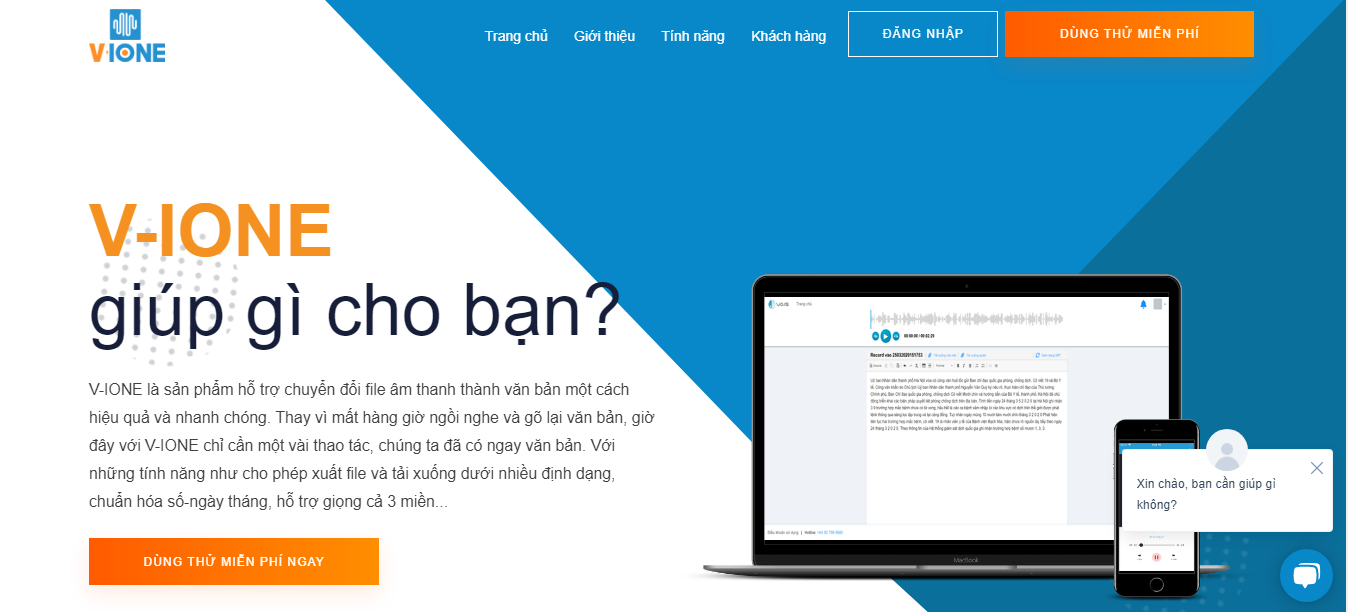 Đăng ký và đăng nhậpNếu chưa có tài khoản, chọn “dùng thử miễn phí”, sau đó chọn đăng ký bằng google hoặc facebookNếu đã có tài khoản, chọn đăng nhập, sau đó chọn đăng nhập bằng google hoặc facebook
Tải tệp âm thanh lên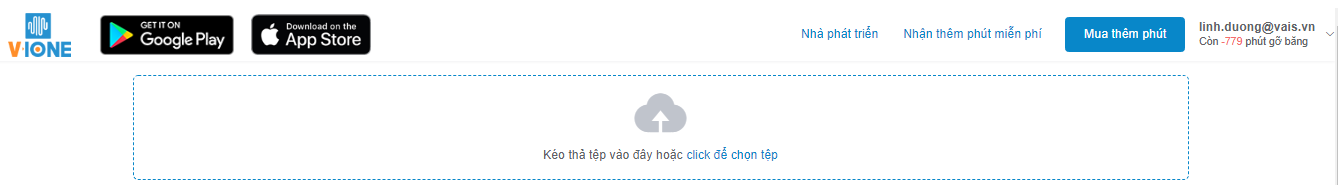 Chọn “kéo thả tệp vào đây hoặc click để chọn tệp” để đăng tệp âm thanhGiao diện màn hình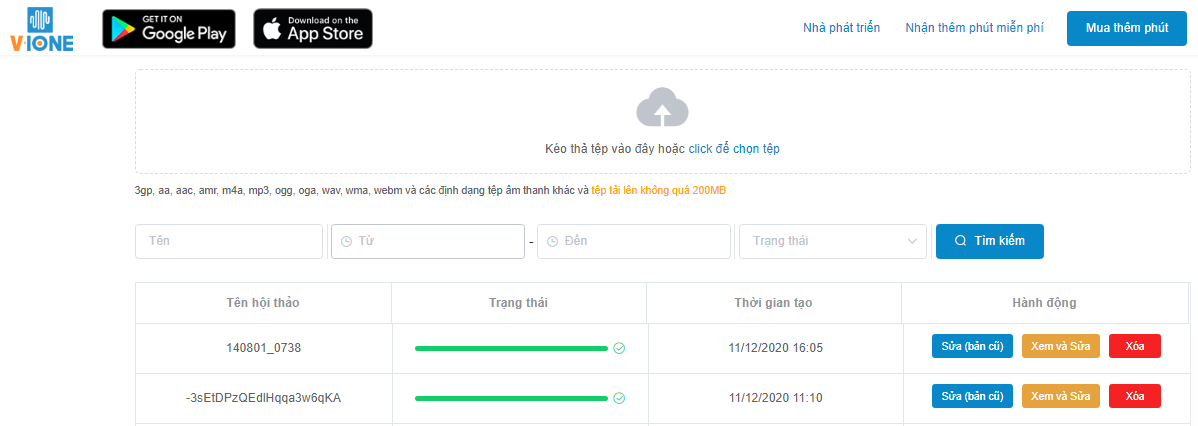 1- Trạng thái: Hiển thị trạng thái được xử lý của file âm thanh2- Action: Có thể chọn xem và sửa để xem văn bản hoặc chọn xóa để xóa văn bản và file ghi âm3- Phần tìm kiếm: Có thể tìm kiếm các file âm thanh và văn bản theo tên, thời gian tạo và trạng thái fileGiao diện chỉnh sửa văn bản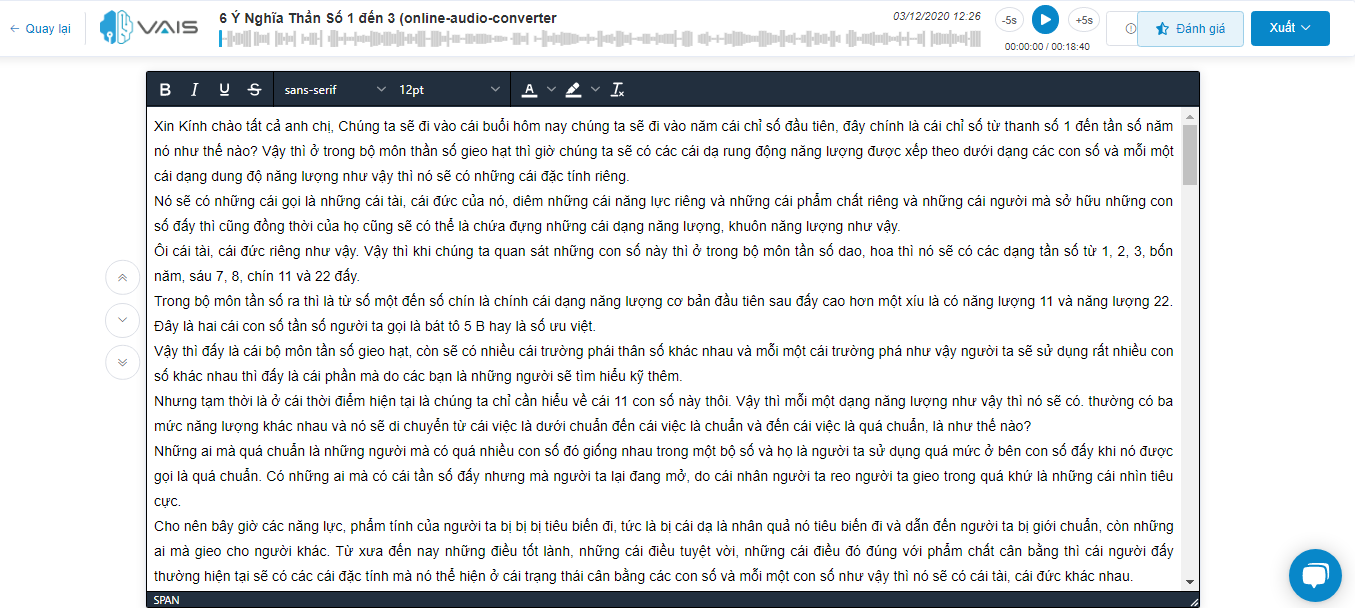  Tại giao diện này cho phép người dùng:Play audio để đối soát với văn bản được gỡ băng (muốn xem phần văn bản nào, click vào phần văn bản đó, audio sẽ chạy đến đoạn âm thanh của văn bản được chuyển đổi)Chỉnh sửa text với các tính năng như trong wordTải xuống file âm thanh và file văn bảnHiển thị file văn bản SRT (file văn bản có hiển thị cùng timecode - thời gian của nói của đúng đoạn văn bản đó)Phần 2. Một số lưu ý đối với âm thanh đầu vàoChỉ upload file có đuôi 3gp, aa, aac, amr, m4a, mp3, ogg, oga, wav, wma, webmKhông upload file video, bài hát, file tiếng nước ngoàiĐầu vào tốt nhất là âm thanh được thu trực tiếp từ mixer Chất lượng gỡ băng phụ thuộc rất nhiều vào âm thanh đầu vào, vì vậy mong các anh/ chị cài đặt tần số lấy mẫu ở chế độ chất lượng cao của thiết bị thu âm (âm thanh tốt nhất khi có tần số lấy mẫu từ 256kbps trở lên)Với những file âm thanh bị ồn, nhiễu, nhỏ, vọng chất lượng gỡ băng sẽ bị ảnh hưởngHệ thống hoạt động tốt nhất với 1 (một) người phát biểu. Từ 2 (hai) người trở lên, trong các buổi tranh luận sẽ làm giảm chất lượng gỡ băng.Liên hệCác câu hỏi chung xin liên hệ Công ty Cổ phần Đầu tư thương mại và Phát triển công nghệ FSIHotline: 090.480.5255  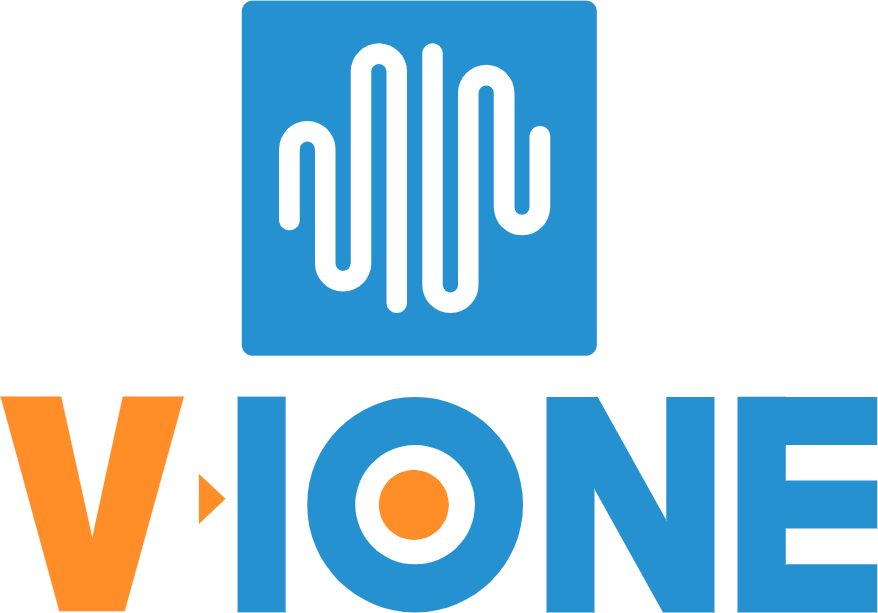 CÔNG TY CỔ PHẦN ĐẦU TƯ THƯƠNG MẠI VÀ PHÁT TRIỂN CÔNG NGHỆ FSIĐịa chỉ: Tầng 5A, tòa nhà Lâm Viên, số 107 Nguyễn Phong Sắc, Dịch Vọng Hậu, Cầu Giấy, Hà NộiĐiện thoại: 090.480.5255Website: https://fsivietnam.com.vn/Email: support@fsi.com.vn